ĐỀ 1Phần I. Trắc nghiệm:Câu 1: Muốn có dòng điện chạy qua một bóng đèn pin thì phải làm theo cách nào dưới đây?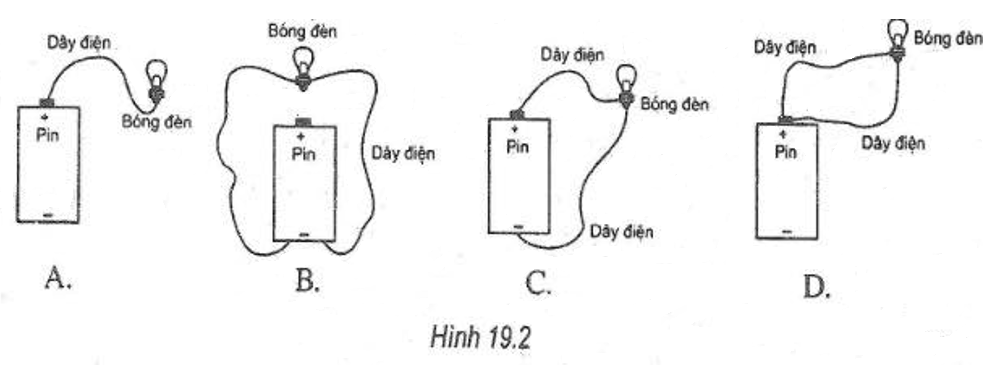 Câu 2: Tại sao có thể thắp sáng bóng đèn được lắp ở nhiều xe đạp mà chỉ dùng có một dây điện nối giữa đi-na-mô và bóng đèn?A. Vì đi-na-mô là một nguồn điện loại đặc biệt nên chỉ cần dùng một dây điệnB. Vì chính khung xe đạp có tác dụng như một dây điện nối giữa đi-na-mô và bóng đènC. Vì có dây điện nữa đi ngầm bên trong khung xe đạp nối giữa đi-na-mô và bóng đènD. Vì bóng đèn lắp cho xe đạp là loại đặc biệt nên chỉ cần dùng một dây điệnCâu 3: Chọn câu trả lời đúngA. Chùm tia phân kì là chùm sáng phát ra từ nguồn điểmB. Chùm tia hội tụ là chùm sáng mà trong đó các tia sáng đồng qui tại một điểmC. Chùm tia song song là chùm gồm các tia sáng song song coi như phát ra từ vật ở xaD. A, B, C đều đúngCâu 4: Nếu một vật nhiễm điện dương thì vật đó có khả năng nào dưới đây?A. Hút cực Bắc của kim nam châmB. Hút cực Nam của kim nam châmC. Đẩy thanh thủy tinh đã được cọ xát vào lụaD. Đẩy thanh nhựa sẫm màu đã được cọ xát bằng vải khôCâu 5: Trong những trường hợp sau, trường hợp nào ánh sáng không truyền theo đường thẳngA. Ánh sáng truyền từ không khí đến gặp một tấm gương phẳngB. Ánh sáng truyền từ không khí đến một mặt nước phẳng lặngC. Ánh sáng truyền đi trong lớp không khí trên sa mạcD. B và C đều đúngCâu 6: Âm không thể truyền trong môi trường nào dưới đây?A. Nước biển      B. Tường bêtong           C. Khoảng chân không     D. Không khíCâu 7: Trong môi trường…………và…………..ánh sáng truyền đi theo các…………A. Nước, không khí, đường cong                        C. Trong suốt, đồng tính, đường thẳngB. Trong suốt, không khí, không đồng tính         D. Lỏng, khí, đường thẳngCâu 8: Trong một thí nghiệm, người ta cho quả cầu A nhiễm điện âm đặt cạnh quả cầu B thì thấy chúng hút nhau sau đó lại đẩy nhau. Hỏi quả cầu B mang điện tích gì?A. Quả cầu B mang điện tích âm               C. Quả cầu B không mang điệnB. Quả cầu B mang điện tích dương          D. Cả B, C đều đúngCâu 9: Ảnh của một vật tạo bởi gương phẳng không có tính chất nào sau đây?A. Hứng được trên màn chắn         C. Không hứng được trên màn chắn và lớn bằng vậtB. Không hứng được trên màn chắn    D. Cách gương một khoảng bằng khoảng cách tự vật đến gươngCâu 10: Tại sao chim đậu trên dây điện cao thế mà không bị điện giật? A. Do chim có khả năng đặc biệt                       B. Do chân chim là vật liệu cách điệnC. Do không tạo được một mạch điện kín nên không có dòng điện đi qua cơ thể chimD. Do dây điện cao thế được bọc lót bằng vật liệu cách điệnCâu 11: Chiếu một tia sáng tới bề mặt một gương phẳng dưới góc tới i ta thu được:A. Một tia phản xạ nằm trong cùng mặt phẳng với tia tới và đối xứng nhau qua mặt gương, góc phản xạ i’ = iB. Một tia phản xạ nằm trong cùng mặt phẳng với tia tới và đối xứng nhau qua pháp tuyến của mặt gương tại điểm tới, góc phản xạ i’ = iC. Một tia phản xạ vuông góc với tia tớiD. Ảnh và vật luôn luôn cùng chiều với nhauCâu 12: Một người nghe thấy tiếng sét sau tia chớp 5 giây. Hỏi người đó đứng cách nơi xảy ra sét bao xa?A. 340m                B. 1360m                 C. 1700m                      D. 170mCâu 13: Cọ xát hai thanh nhựa cùng loại như nhau bằng mảnh vải khô. Đặt một thanh lên trục quay, đưa thanh nhựa kia lại gần thanh thứ nhất thì xảy ra hiện tượng gì?A. Hai thanh nhựa này lúc đầu đẩy nhau, sau đó hút nhauB. Hai thanh nhựa này không hút và không đẩy nhauC. Hai thanh nhựa này đẩy nhauD. Hai thanh nhựa này hút nhauCâu 14: Chọn phát biểu sai:A. Một đoạn dây nhôm có electron tự doB. Ở điều kiện bình thường không khí là chất cách điệnC. Tia chớp là do các điện tích dịch chuyển rất nhanh qua không khí tạo ra. Trong trường hợp này không khí là chất dẫn điệnD. Nước muối là chất cách điệnCâu 15: Không có dòng điện chạy qua vật nào dưới đây?A. Quạt điện đang quay liên tục                          C. Thước nhựa đang bị nhiễm điệnB. Bóng đèn điện đang phát sáng                        D. Radio đang nóiPhần II. Tự luận:Câu 1: Trong các nhà máy dệt thường có những bộ phận chải các sợi vải. Ở điều kiện bình thường, các sợi vải này dễ bị chập dính vào nhau và bị rối. Giải thích hiện tượng và nêu biện pháp khắc phục hiện tượng bất lợi này?Câu 2: Một bạn đứng vỗ tay trước một cái giếng sâu cạn nước. Sau 0,7 giây kể từ lúc vỗ tay thì bạn ấy nghe thấy tiếng vang. Hỏi giếng sâu bao nhiêu mét? Biết rằng vận tốc âm thanh trong không khí là 340m/s.ĐỀ 2Phần I. Trắc nghiệm:Câu 1: Chọn câu trả lời đúngMột quả cầu A có điện tích dương, quả cầu B trung hòa về điện. Khi đưa hai quả cầu lại gần nhau thì A. Chúng đẩy nhau					C. Chúng hút nhau B. Không hút cũng không đẩy nhau			D. Vừa hút vừa đẩy nhauCâu 2: Chọn câu trả lời đúngCác dụng cụ nào sau đây không phải là nguồn điện:A. Pin	B. Ắc – qui		C. Đi – na – mô xe đạp    	D. Đèn cao áp đang sáng Câu 3: Hãy chọn câu saiA. Âm phản xạ là âm truyền đi trong môi trường và bị mặt chắn hấp thụB. Âm phản xạ là âm dội lại khi gặp mặt chắnC. Ta nghe được tiếng vang khi âm truyền đến vách đá dội lại đến tai ta chậm hơn âm truyền trực tiếp đến tai một khoảng ít nhất 1/15 sD. Âm gặp mặt chắn đều bị phản xạ nhiều hay ítCâu 4: Chọn câu trả lời đúngĐộ to của âm phụ thuộc vào:A. Khoảng cách truyền âm				C. Tần số của âmB. Biên độ của âm						D. Môi trường truyền âmCâu 5: Chọn câu trả lời đúngTrong nguyên tử:A. Các electron mang điện âm chuyển động quanh hạt nhânB. Các electron mang điện dương chuyển động quanh hạt nhânC. Các electron mang điện âm đứng yên xung quanh hạt nhânD. Các electron mang điện dương đứng yên xung quanh hạt nhânCâu 6: Chọn câu trả lời đúngVận tốc ánh sáng khi truyền trong không khí có giá trị bằng:A. 300 km/s     	B. 300 km/h		C. 300 000 km/s     	D. 300 000 km/hCau 7: Hãy chỉ ra vật nào dưới đây là vật sáng?A. Đèn dầu đang cháy				C. Vỏ hộp sữa sáng chói dưới trời nắngB. Mặt Trăng					D. Cả A, B, C đều đúngCâu 8: Chọn câu trả lời đúngTrong phòng kín ta thường nghe âm thanh to ngoài trời vì:A. Trong phòng kín thường có phản xạ âm. Tai người nhận được nhiều âm phản xạ cùng một lúc sẽ nghe to hơnB. Phòng kín nên âm không thoát ra ngoài đượcC. Ngoài trời âm thanh sẽ dễ bị tiêu tánD. Phòng kín nên không có sức cản của không khí do đó mà dễ truyền đến tai người nghe hơnCâu 9: Chọn kết luận đúng.A. Vận tốc truyền âm trong chất khí lớn hơn trong chất lỏng, nhỏ hơn trong chất rắnB. Vận tốc truyền âm trong chất lỏng lớn hơn trong chất khí, nhỏ hơn trong chất rắnC. Vận tốc truyền âm trong chất rắn lớn hơn trong chất lỏng, nhỏ hơn trong chất khí D. Vận tốc truyền âm trong chất khí lớn hơn trong chất lỏng, lớn hơn trong chất rắnCâu 10: Chọn câu trả lời đúngTại sao khi đi guốc gỗ trên cầu thang có lát gạch bông ta nghe thấy âm thanh to hơn khi đi bằng dép cao su?A. Vì dép cao su là vật liệu hấp thu âm tốt do đó âm phát ra đã bị hấp thuB. Vì guốc gỗ cứng là vật liệu truyền âm và phản xạ âm tốt do đó mà âm phát ra to hơnC. Vì dép cao su là vật liệu đàn hồi, mềm nên phản xạ âm kém không tạo thành tiếng vangD. A, B và C đều đúngCâu 11: Các biện pháp chống ô nhiễm tiếng ồn thường dùng:A. Giảm độ to của tiếng ồn phát ra bằng cách ống xả xe máy có bộ phận giảm thanhB. Ngăn chặn đường truyền âm bằng cách xây tường ngăn cáchC. Làm cho âm truyền theo hướng khác bằng cách trồng nhiều cây xanhD. Cả A, B, C đều đúngCâu 12: Chọn câu đúng:Trong một phòng hoàn toàn đóng kín bằng cửa kính, ta có thể nhìn thấy đồ vật trong phòng khi:A. Ban đêm, bật đèn, có ánh trăng, nhưng nhắm mắtB. Ban đêm, bật đèn, không có ánh trăng, nhưng nhắm mắtC. Ban đêm, không bật đèn, không có ánh trăng, nhưng mở mắtD. Ban ngày, không bật đèn, mở mắtCâu 13: Chọn câu trả lời đúngTại sao cánh quạt trong các quạt điện thường xuyên quay mà vẫn có rất nhiều bụi dính vàoA. Vì hạt bụi nhỏ và rất dínhB. Vì cánh quạt có điệnC. Vì cánh quạt khi quay sẽ cọ xát với không khí nên bị nhiễm điệnD. Vì các hạt bụi bay trong không khí bị nhiễm điệnCâu 14: Chọn câu trả lời đúngKhi đưa tay sát gần màn hình tivi hay màn hình máy vi tính đang hoạt động sẽ nghe thấy những tiếng lách tách nhỏ. Điều này là do:A. Màn hình đã bị nhiễm điệnB. Có sự phóng điện giữa tay và màn hìnhC. Cả hai câu A và B đều đúngD. Cả hai câu A và B đều saiCâu 15: Các chất nào dưới đây là chất cách điện?A. Chất dẻo, thủy tinh, bạcB. Sứ, gỗ khô, nước muốiC. Nước nguyên chất, cao su, gỗ khôD. Nhựa, vàng, than chì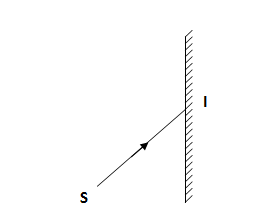 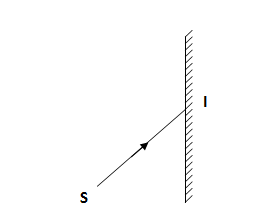 Phần II. Tự luận:Câu 1: Cho hình vẽ sau:a. Hãy vẽ tia phản xạ. Nêu cách vẽ.b. Giữ nguyên tia sáng SI, muốn thu được tia phản xạ có hướng thẳng đứng từ dưới lên thì phải đặt gương như thế nào? Nêu cách vẽ.Câu 2: Hình a mô tả một mạch điện và hình b mô tả 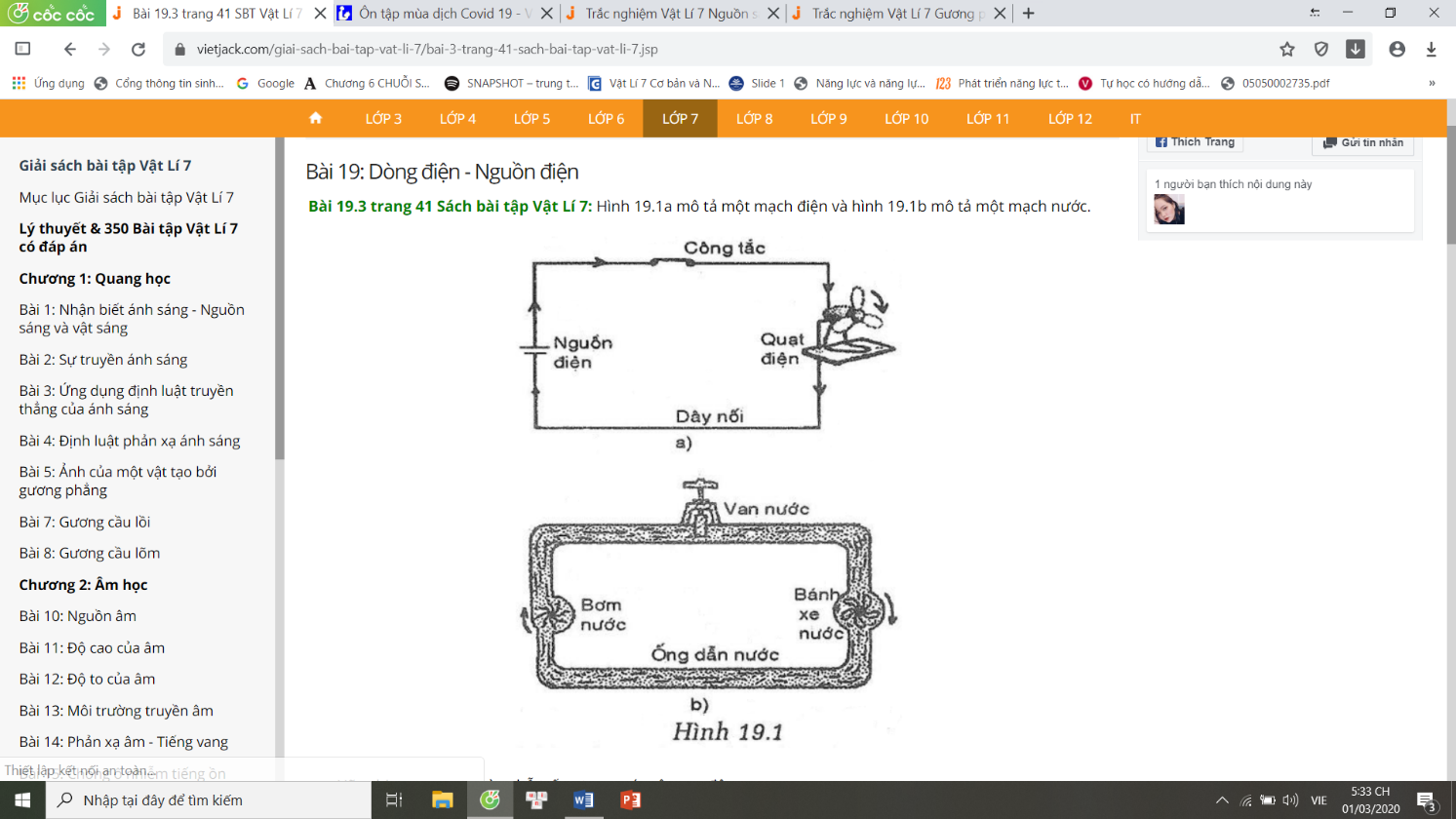 một mạch nước. Điền từ thích hợp vào ô trống:a. Nguồn điện tương tự như............................b. Ống dẫn nước tương tự như........................	c. Công tắc điện tương tự như........................	d. Bánh xe nước tương tự như........................	e. Dòng điện tương tự như.............................	f. Dòng nước là do nước dịch chuyển, còn dòng điện là do........................g. Ống nước bị hở hay bị thủng thì nước chảy ra ngoài, còn mạch điện bị hở thì....................	Câu 3: Có hai quả cầu nhẹ A và B treo gần nhau bằng hai sợi chỉ tơ, chúng hút nhau. Hỏi các quả cầu đã bị nhiễm điện như thế nào, em hãy chỉ ra các trường hợp cụ thể?UBND  HUYỆN THANH TRÌTRƯỜNG THCS TAM HIỆP HƯỚNG DẪN HỌC TỪ NGÀY 2/3 ĐẾN 7/3Môn Vật lí 7Câu 3:  Cho hình bên:a. Hãy vẽ tia sáng xuất phát từ S tới gương rồi phản xạ tới điểm R. Trình bày cách vẽb. Giả sử cho góc hợp bởi tia tới và mặt gương bằng 450. Em hãy tính góc tới và góc phản xạ.c. Tính góc hợp bởi tia tới và tia phản xạ.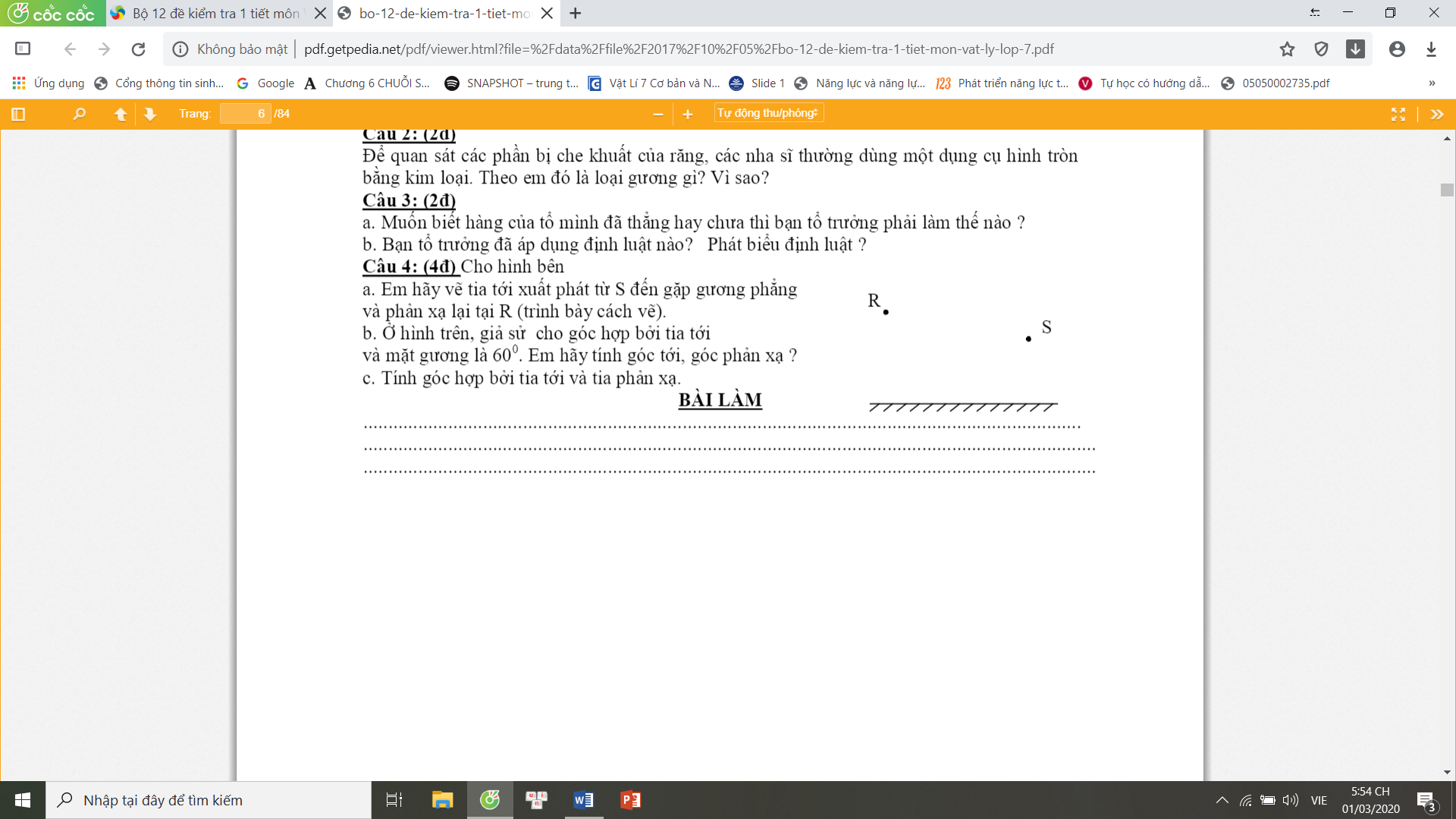 UBND  HUYỆN THANH TRÌTRƯỜNG THCS TAM HIỆP HƯỚNG DẪN HỌC TỪ NGÀY 2/3 ĐẾN 7/3Môn Vật lí 7